№ п/пНаименование товараЕд. изм.Кол-воТехнические, функциональные характеристикиТехнические, функциональные характеристики№ п/пНаименование товараЕд. изм.Кол-воПоказатель (наименование комплектующего, технического параметра и т.п.)Описание, значение1.Песочница "Грибок"ПД-02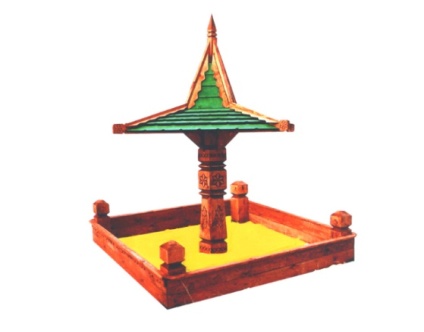 шт.11.Песочница "Грибок"ПД-02шт.1Высота  (мм) 25001.Песочница "Грибок"ПД-02шт.1Длина  (мм)20001.Песочница "Грибок"ПД-02шт.1Ширина  (мм)20001.Песочница "Грибок"ПД-02шт.1Применяемые материалы Применяемые материалы 1.Песочница "Грибок"ПД-02шт.1Столбы В кол-ве 4шт., выполнены из древесины сосны естественной влажности 150*150 мм с геометрической резьбой по дереву с покрытием антисептиком «Акватекс». Нижняя часть столба покрыта битумной мастикой с последующим бетонированием.1.Песочница "Грибок"ПД-02шт.1Столб грибкаВ кол-ве 1шт., выполнен из древесины сосны естественной влажности 200*200мм с геометрической резьбой по дереву  с покрытием антисептиком "Акватекс". Нижняя часть столба покрыта битумной мастикой с последующим бетонированием.1.Песочница "Грибок"ПД-02шт.1Четырехскатная крыша В Кол-ве 1шт., выполнена  в виде цельной конструкции и покрыта гибкой черепицей "Шинглас"1.Песочница "Грибок"ПД-02шт.1 Песочница В кол-ве 1 шт., размером 2000*2000*350мм., Каркас укрыт укрывной доской толщиной 22мм. Каркас имеет накладки с декоративной резьбой. 1.Песочница "Грибок"ПД-02шт.1МатериалыДеревянный брус и  доска выполнена из сосновой древесины естественной влажности, тщательно отшлифованы  со всех сторон и покрыты  в заводских условиях антисептиком «Акватекс», гибкая черепица "Шинглас",  саморезы по дереву. ГОСТ Р 52169-2012